Wykonawca									Zamawiający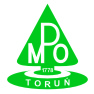 Zintegrowany System ZarządzaniaZałącznik nr 1  Opis przedmiotu zamówienia  - Wykaz asortymentowy i ilościowy farb ftalowych, emulsyjnych, olejnych, farby do gruntowania, akcesoria  malarskie, emalii renowacyjnych i rozpuszczalników stosowanych w M P O Sp. z o. o. w ToruniuZałącznik nr 1z dnia …………………… r.Znak: AM/P-65/2016LpAsortyment Jednostka miaryWielkość opakowańWielkość zamówieniaCena jednostkowa netto[zł]Wartość zamówienia       netto                   [zł.]  Podatek VAT (%)1.Farba ftalowa  zielona soczystaOferowana;……………….Gwarancja ;……………….litr10-.400232.Farba syntetyczna do gruntowania „ Corrina”*/Oferowana …………….. ……..Gwarancja;…………………….litr10-.360233.Farba chlorokauczukowa w kolorze siwym-na ocynkOferowana ;………………….Gwarancja;………………….litr1-12l.90234Farba ftalowa białaOferowana ;………………….Gwarancja;…………………..litr1-12l.45235Farba ftalowa żółtaOferowana;………………….Gwarancja ;………………….litr0,8-1. l.5236Farba ftalowa czarnaOferowana;…………………..Gwarancja ;………………….litr0,8-l. l.80237Drewnochron zielonyOferowana;…………………..Gwarancja ……………………litr0,8-1.1 50238Farba w sprayu białaOferowana ………………..Gwarancja…………………szt.0,7 l.59Farba chlorokauczukowa żółtaOferowana ;…………………Gwarancja ;………………….litr1 l.102310Farba chlorokauczukowa biała drogowaOferowana ;…………………Gwarancja;………………….litr10-12        l.702311Farba podkładowa antykorozyjna GRUNTOKOR C*/Oferowana;…………………..Gwarancja;…………………..litr1-.202312Farba renowacyjna czerwień meksykańska wg palety kolorów  nr 453Oferowana;…………………..Gwarancja ;………………….litr1-0,8.l102313Farba renowacyjna czerwona corsa nr Oferowana;………………….Gwarancja ;…………………litr1-0,8 l202314Farba renowacyjna ambra nr Oferowana;…………………Gwarancja;………………….litr0,8-1l.1102315Farba renowacyjna biała nr Oferowana ;…………………Gwarancja ;………………….litr0,8-.52316Farba renowacyjna pomarańczowaOferowana;………………….Gwarancja;………………….litr0,8-.502317Farba renowacyjna zielona RAL 6018Oferowana;……………………Gwarancja;…………………….litr1-10 l.402318Farba renowacyjna czarna nr 601WOferowana;…………………..Gwarancja;…………………..litr0,8-902319Farba renowacyjna żółtaOferowana ;………………….Gwarancja;…………………..litr0,8-102320Rozpuszczalnik uniwersalnyOferowana;………………….Gwarancja;…………………..litr5-.3002321Rozpuszczalnik nitroOferowana;………………….Gwarancja;………………….litr5-.3202322Acetonowy rozpuszczalnikOferowana;………………….Gwarancja;………………….litr.1. l.802323Rozpuszczalnik chlorokauczukowyOferowana ;………………….Gwarancja ;………………….litr.102324Rozpuszczalnik karbomidowo-ftalowyRF04Oferowana;…………………..Gwarancja ;………………….litr5-.2002325DenaturatOferowana ;………………….Gwarancja ;………………….litr.2802326Nafta Oferowana ;………………….Gwarancja ;…………………..litr1-.852327Benzyna ekstrakcyjnaOferowana;…………………..Gwarancja;…………………..litr.1002328Farba podkładowa pod lakier renowacyjny dwuskładnikowaOferowana;…………………..Gwarancja ;………………….litr.202329Farba do gruntowania CORTANINOferowana;…………………….Gwarancja ;…………………….litr  1.l102330Rozpuszczalnik renowacyjny Oferowana;………………….Gwarancja;…………………..litr0,5 l.402331Farba spray czarny mat akrylowa RAL 9011Oferowana;……………………Gwarancja;…………………….szt.400 ml.      30                  2332Farba spray czarny akrylowa  RAL 9017Oferowana …………….. ……..Gwarancja ;……………………szt.400 ml.152333Farba spray srebrny do tłumików i rur wydechowych akrylowaOferowana;…………………..Gwarancja ;…………………..szt.400 ml.302334Masa akrylowa na pędzelOferowana;…………………….Gwarancja ;……………………szt.102335Baranek do podwozi na pistoletOferowana;…………………..Gwarancja ;………………….szt..202336Farba do konserwacji podwozi samochodowych BITEX*/Oferowana;………………….Gwarancja;…………………..szt..202337Środek do konserwacji profili FLUIDOL*/ na pistoletOferowany;………………….Gwarancja ;………………….szt..102338Szpachlówka wykańczającaOferowana;…………………..Gwarancja;…………………..szt.0,750kg.102339Szpachlówka natryskowa Oferowana ;………………….Gwarancja;…………………..szt.1,2 kg.102340Taśma papierowa w rolce szer. 50mm dł. 50mbOferowana;…………………..szt.102341Pędzel okrągły wykonany z włosia naturalnego w kolorze białym na trzonku drewnianym z okuciem metalowym o średnicy/36 – 45mmOferowany;…………………..szt.302342Pędzel okrągły wykonany z włosia naturalnego w kolorze białym na trzonku drewnianym z okuciem metalowym o średnicy 40- 50mmOferowany ;…………………..szt.382343Pędzel okrągły wykonany z włosia naturalnego w kolorze białym na trzonku drewnianym z okuciem metalowymo średnicy 60-65mmOferowany;…………………….szt.102344Pędzel  wykonany z włosia naturalnego w kolorze białym na trzonku drewnianym z okuciem metalowymgrzejnikowyOferowany ;………………szt.52345Pędzel płaski wykonany z włosia naturalnego w kolorze białym na trzonku drewnianym z okuciem metalowymo  szer. 36-40mmOferowany ;……………………szt.202346Pędzel płaski wykonany z włosia naturalnego w kolorze białym na trzonku drewnianym z okuciem metalowymo szer. 63-70mmOferowany ;………………….szt.302347Pędzel płaski wykonany z włosia naturalnego w kolorze białym na trzonku drewnianym z okuciem metalowymo  szer. 76-80mmOferowany ;………………….szt.102348Pędzel ławkowiec wykonany z włosia naturalnego w kolorze białym na trzonku drewnianym z okuciem metalowym130mmx50mmOferowany;…………………..szt.102349Szczotka druciana czterorzędowaOferowany ;……………………szt.302350Wałki malarskie sznurowe z rączkąOferowany ;………………….szt.102351Wałki malarskie piankowe z rączkąOferowany;…………………….szt3023                                                    Wartość netto                                                    Wartość netto                                                    Wartość netto                                                    Wartość netto                                                    Wartość netto                                                    Wartość netto23